О внесении изменений в постановление Администрации сельского поселения Покровский  сельсовет муниципального района Федоровский район Республики Башкортостан от 10 января 2020 года № 03 «Об утверждении муниципальной Программы «О противодействии коррупции в сельском поселении Покровский сельсовет муниципального района Федоровский район Республики Башкортостан  на 2020-2024 годы»»---------------------------------------------------------------------------------------------В соответствии с  Указом Президента Российской Федерации от 16 августа 2021 № 478 «О Национальном плане противодействия коррупции на 2021-2024 годы», Администрация сельского поселения Покровский сельсовет муниципального района Федоровский район Республики Башкортостан ПОСТАНОВЛЯЕТ: 1.   План мероприятий по противодействию коррупции в сельском поселении Покровский                                                                                                                                                                                                                                                              сельсовет муниципальном районе Федоровский район Республики Башкортостан на 2021 год изложить в новой редакции согласно приложению.2. Контроль за исполнением данного постановления возложить на управляющую делами Администрации сельского поселения Покровский сельсовет муниципального района Федоровский район Республики Башкортостан Юсупову Н.К.Глава сельского поселения				               	И.А. Акимова	                                                                               ПЛАНмероприятий по противодействию коррупциив сельском поселении Покровский сельсовет муниципального района Федоровский районРеспублики Башкортостан на 2021 год	Управляющая делами:		                                                            		     Н.К. ЮсуповаБАШКОРТОСТАН РЕСПУБЛИКАҺЫФЕДОРОВКА РАЙОНЫМУНИЦИПАЛЬ РАЙОНЫНЫҢПОКРОВКА АУЫЛ СОВЕТЫАУЫЛ БИЛӘМӘҺЕХАКИМИӘТЕ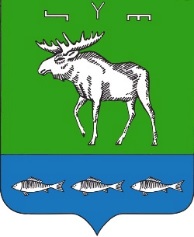 АДМИНИСТРАЦИЯСЕЛЬСКОГО ПОСЕЛЕНИЯПОКРОВСКИЙ СЕЛЬСОВЕТ МУНИЦИПАЛЬНОГО РАЙОНА ФЕДОРОВСКИЙ РАЙОН РЕСПУБЛИКИ БАШКОРТОСТАНКАРАР07 сентябрь 2021 й.№ 21ПОСТАНОВЛЕНИЕ07 сентября 2021 г.N п/пСодержание мероприятийИсполнителиСроки исполнения12341Разработка и утверждение проекта изменений в план (программу) противодействия коррупции на 2021 год в соответствии с Национальным планом на 2021-2024 годУправляющая деламидо 25 сентября 2021 года2Принятие мер по недопущению нецелевого использования бюджетных ассигнований бюджета, выделяемых на проведение противоэпидемических мероприятий, в том числе на противодействие распространению новой коронавирусной инфекции (COVID-19), а также на реализацию национальных проектов, предусмотренных Указом Президента Российской Федерации от 7 мая 2018 года № 204 «О национальных целях и стратегических задачах развития российской Федерации на период 2024 года», обратив особое внимание на выявление и пресечение фактов предоставления аффилированным коммерческим структурам неправомерных преимуществ и оказания им содействия в иной форме должностными лицами органов местного самоуправленияУправляющая деламипостоянно3Проводить мониторинг участия лиц, замещающих муниципальные должности и должности муниципальной службы в управлении коммерческими и некоммерческими организациямиУправляющая деламипостоянно4Обеспечить участие лиц, впервые поступивших на муниципальную службу или на работу в соответствующие организации и замещающих должности, связанные с соблюдением антикоррупционных стандартов, в мероприятиях по профессиональному развитию в области противодействия коррупции.Управляющая деламине позднее одного года со дня поступления на службу5Обеспечить участие муниципальных служащих, работников, в должностные обязанности которых входит участие в проведении закупок товаров, работ, услуг для обеспечения муниципальных нужд, в мероприятиях по профессиональному развитию в области противодействия коррупции, в том числе их обучение по дополнительным профессиональным программам в области противодействия коррупции.Управляющая деламипо мере необходимости